376_Ergebnisprotokoll_Krisenstabssitzung_2021-01-20.pdfAnzahl der Vorkommen von 'Ivermectin': 1Seite: 10VS – NUR FÜR DEN DIENSTGEBRAUCH Einstufung aufgehoben am 11.01.2023 durch VPräs Lagezentrum des RKI Protokoll des COVID-19-Krisenstabs Seite 10 von 11  COVRIN Fachgruppe: Anfrage zu Vitamin D und Ivermectin: Bericht für Kliniker wird erstellt, da berechtige Fachfragen  Weiterfinanzierung Beratungsnetzwerk für Behandlung  Webseminare wiederaufgenommen: v.a. zu besonderen Fallbesprechungen, intensivmedizinischer Behandlung  Vitamin D: Textbaustein zu PH Prävention wird erscheinen, wird morgen im Expertenbeirat Influenza diskutiert Entlassungsmanagement hinsichtlich neuer Varianten  *****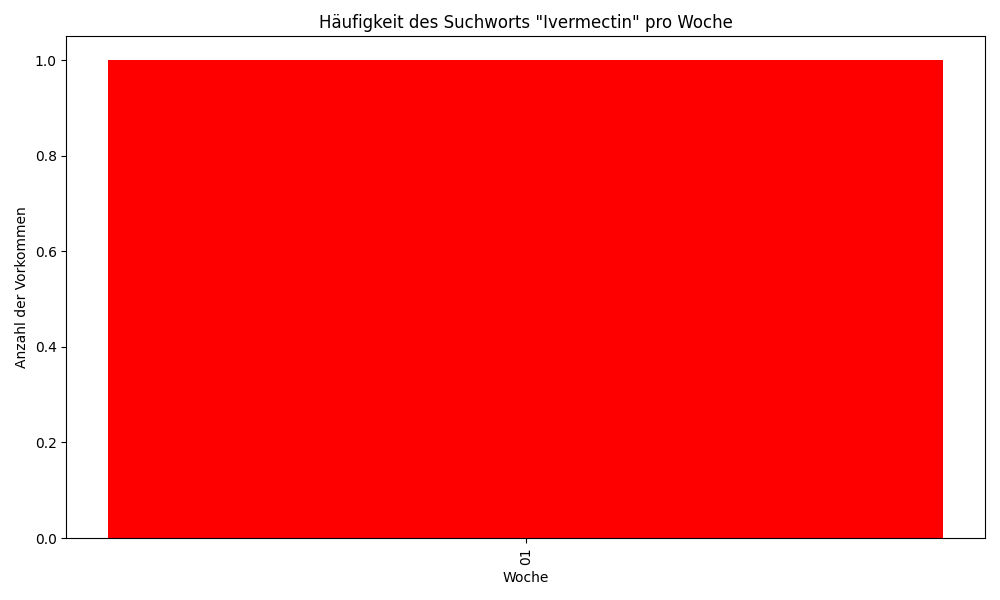 